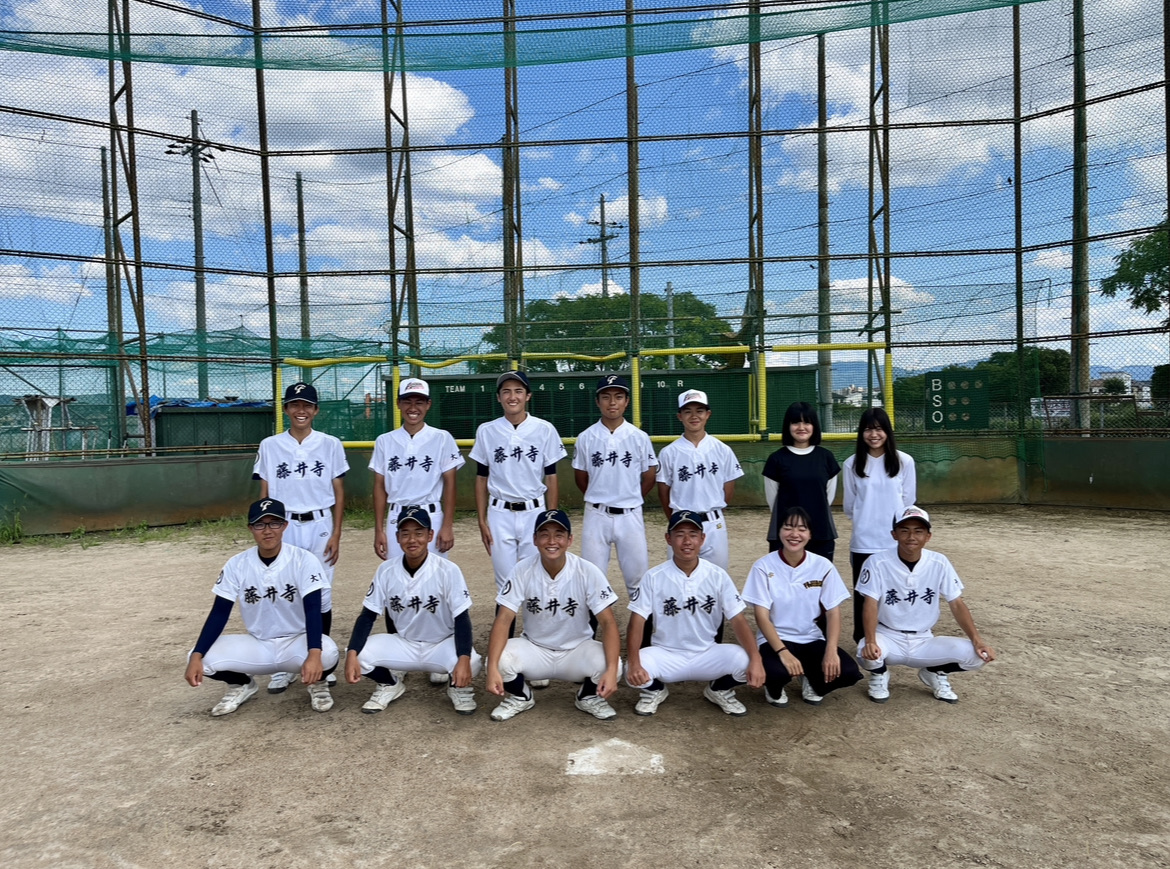 ・慣れない「硬式野球」でも心配なし！　藤井寺高校野球部では、ほとんどの生徒が高校から「硬式野球」を始めます。最初は、不安も大きいかもしれませんが、ボールに慣れるところから丁寧に指導します。慣れることができたら、硬式ならではの爽快感にやみつきになること間違いなしです！・「学校生活」を第一とした部活動！　部活動に励むことは素晴らしいことですが、学校生活や学業が疎かになってしまっては本末転倒です。日々の「学校生活」から真摯に向き合うような指導を心がけています。・自分で考えて動くことのできる「人間力」！　部活動を通して身につけて欲しいものは「人間力」です。野球というチームスポーツを通して、周りを思いやる力、周りのために行動する力をたくさん磨いてください。野球のレギュラーはもちろん、卒業後にそれぞれの進路先においてレギュラーになってもらうことが目標です！・顧問からのメッセージ今年の夏は単独チームで公式戦に出場することができました。3年生が引退してからも，なんとか単独チームとして活動することができています。しかし，藤井寺高校野球部が大きく成長するためには，なんとしても新入生の力が必要です！ぜひ！一緒に野球ができることを心待ちにしています！野球経験者はもちろん、ソフトボール経験者も大歓迎です！　たった一度の高校生活、かけがえのない仲間たちと最高の思い出を刻みませんか？インスタグラム始めました！普段の練習や試合の様子などをお知らせしています！fujitaka_baseball_club（大阪府 藤井寺高校 硬式野球部）ぜひ、チェックしてみてください！何か質問がある場合は、気軽にDMまでご連絡ください。お待ちしています。部員数選手９名（2年３名、1年６名）マネージャー２名（1年２名）　2023年８月現在活動日週5日（火〜金＋土or日）活動場所藤井寺高校グラウンド活動内容練習、練習試合、公式戦